アンケート質問１～７について、当てはまる箇所にしてください。質問８は、自由にご記入ください。１ あなたの性別にし、年齢をご記入ください。　男性　　 女性　　　　年齢（　　　　　）歳２ 同行者についてし、人数等ご記入ください。 同行者あり 【人数（　　）人／ご関係　 同僚  上司  部下  その他（　          　　）】 同行者なし３ 出張における交通手段について、該当するものすべてにしてください。 車（社用車、レンタカー、自家用車）  高速バス　 汽車・電車　 フェリー　 飛行機　４ お勤め先の業種について、してください。 農林・林業・漁業    　 建設業       製造業        　 電気・ガス・熱供給・水道業　 情報通信業             運輸業　     卸売業、小売業　 金融業、保険業  不動産業、物品賃貸業   医療、福祉   宿泊業、飲食サービス業　   教育、学習支援業       生活関連サービス業、娯楽業   　 その他　５ 「ブレジャー助成金」をどちらで知りましたか。してください。（複数回答可） 小松島市ホームページ　　                         小松島市公式観光サイト「小松島ナビ」 チラシ（入手場所：　　　　　 　　   　　　 ）    同僚や知人から聞いた 各種ＳＮＳ                      　　　　     　   宿泊施設のＨＰやＯＴＡ（予約サイト） その他（　　　　　　　　　　　　　　　　　  　　　　　　　　　        　　　　　　　）　６ 「ブレジャー助成金」を利用してみようと思った理由にしてください。（複数回答可） 徳島に興味があり、観光で訪れてみたいと思っていたから    宿泊費等の助成があったから  ブレジャーやワーケーションを利用したことがあるから       その他（　　　　　　　　　　　　　　　　　　　　　　　　　　　　　　　　　　　　　　）７ 今後、プライベートでも小松島市に訪れたいと感じましたか（理由もお聞かせください）。　訪れたい    （理由：　　　　　　　　　　　　　　　　　　　　　                     ）　訪れたくない（理由：　　　　　　　　　　　　 　　　　　　　 　　               　　）８ その他、この助成金や小松島市について感じたことなど、自由にご記入ください。９ 小松島市について、あなたの利用しているSNSの個人アカウントでの情報発信を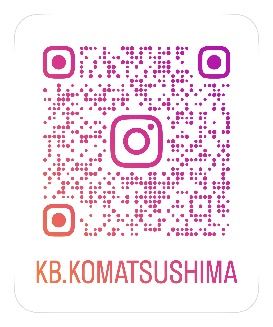 可能な範囲で結構ですのでご協力をお願いします。Instagramでの投稿は、小松島観光物産協議会運営サイト「小松島情報局」のInstagramアカウントでご紹介させていただく場合があります。ご協力いただける場合には、あなたのInstagramアカウント名をご記入ください。（　　　　　　　　　　　　　　　　　　　　　　）